от «12» 12  2019 г.		                                                                                               № 1530О внесении изменений в муниципальнуюцелевую программу МО «Город Мирный»«Модернизация объектов коммунальной инфраструктуры на 2018-2022 годы»,утвержденную Постановлением городской Администрации от 28.12.2017 № 2064В соответствии с решением городского Совета от 13.11.2019 № IV-25-1 «О внесении изменений и дополнений в решение городского Совета от 13.12.2018 № IV-15-2 «О бюджете муниципального образования «Город Мирный» на 2019 год и на плановый период 2020 и 2021 годов», городская Администрация постановляет:Внести в муниципальную целевую программу МО «Город Мирный» «Модернизация объектов коммунальной инфраструктуры на 2018-2022 годы» (далее – Программа), утвержденную Постановлением городской Администрации от 28.12.2017 № 2064, следующие изменения: В паспорте Программы строку «Объем и источники финансирования программы» изложить в следующей редакции:В разделе «Ресурсное обеспечение программы» таблицу изложить в следующей редакции:«Систему программных мероприятий муниципальной целевой программы МО «Город Мирный» «Модернизация объектов коммунальной инфраструктуры на 2018-2022 годы» изложить в редакции согласно приложению к настоящему Постановлению. Опубликовать настоящее Постановление в порядке, предусмотренном Уставом МО «Город Мирный».Контроль исполнения настоящего Постановления возложить на 1-го Заместителя Главы Администрации по ЖКХ, имущественным и земельным отношениям С.Ю. Медведь.Глава города 			 	                                                                               К.Н. АнтоновАДМИНИСТРАЦИЯМУНИЦИПАЛЬНОГО ОБРАЗОВАНИЯ«Город Мирный»МИРНИНСКОГО РАЙОНАПОСТАНОВЛЕНИЕ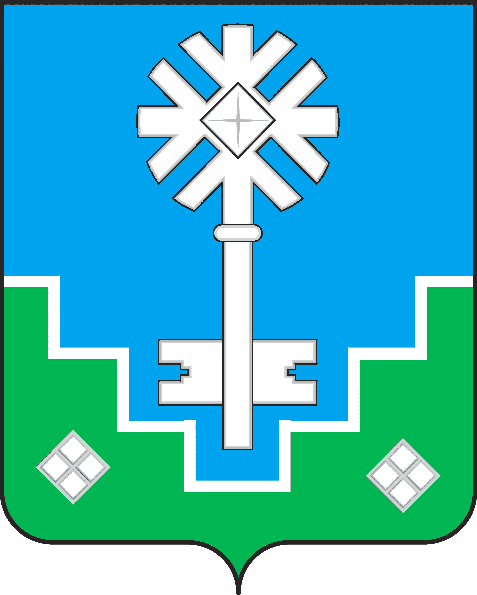 МИИРИНЭЙ ОРОЙУОНУН«Мииринэйкуорат»МУНИЦИПАЛЬНАЙ ТЭРИЛЛИИДЬАhАЛТАТАУУРААХОбъем и источники финансирования программыОбщий объем расходов на реализацию программы составляет:Всего: 228 667 528,35 руб.Государственный бюджет РС (Я) – 0,00 руб.Бюджет МО «Мирнинский район» -  82 836 048,89  руб.Бюджет МО «Город Мирный» - 145 831 479,46 руб.Иные источники – 0,00 руб.Всегов т.ч. Государственный бюджет РС(Я)Бюджет МО «Мирнинский район»Бюджет МО «Город Мирный»Иные источники2018-2022 годы228 667 528,350,0082 836 048,89145 831 479,460,002018116 891 124,720,0034 509 445,7482 381 678,980,00201980 088 539,630,0048 326 603,1531 761 936,480,0020207 327 071,000,000,007 327 071,000,0020218 936 783,000,000,008 936 783,000,00202215 424 010,000,000,0015 424 010,000,00Приложение Приложение Приложение к Постановлению городской Администрации к Постановлению городской Администрации к Постановлению городской Администрации от "12" 12 2019 г. № 1530от "12" 12 2019 г. № 1530от "12" 12 2019 г. № 1530СИСТЕМА ПОДПРОГРАММНЫХ МЕРОПРИЯТИЙ ЦЕЛЕВОЙ ПРОГРАММЫСИСТЕМА ПОДПРОГРАММНЫХ МЕРОПРИЯТИЙ ЦЕЛЕВОЙ ПРОГРАММЫСИСТЕМА ПОДПРОГРАММНЫХ МЕРОПРИЯТИЙ ЦЕЛЕВОЙ ПРОГРАММЫСИСТЕМА ПОДПРОГРАММНЫХ МЕРОПРИЯТИЙ ЦЕЛЕВОЙ ПРОГРАММЫСИСТЕМА ПОДПРОГРАММНЫХ МЕРОПРИЯТИЙ ЦЕЛЕВОЙ ПРОГРАММЫСИСТЕМА ПОДПРОГРАММНЫХ МЕРОПРИЯТИЙ ЦЕЛЕВОЙ ПРОГРАММЫСИСТЕМА ПОДПРОГРАММНЫХ МЕРОПРИЯТИЙ ЦЕЛЕВОЙ ПРОГРАММЫСИСТЕМА ПОДПРОГРАММНЫХ МЕРОПРИЯТИЙ ЦЕЛЕВОЙ ПРОГРАММЫ"Модернизация объектов коммунальной инфраструктуры на 2018-2022 годы""Модернизация объектов коммунальной инфраструктуры на 2018-2022 годы""Модернизация объектов коммунальной инфраструктуры на 2018-2022 годы""Модернизация объектов коммунальной инфраструктуры на 2018-2022 годы""Модернизация объектов коммунальной инфраструктуры на 2018-2022 годы""Модернизация объектов коммунальной инфраструктуры на 2018-2022 годы""Модернизация объектов коммунальной инфраструктуры на 2018-2022 годы""Модернизация объектов коммунальной инфраструктуры на 2018-2022 годы"ПЕРЕЧЕНЬ ПРОГРАММНЫХ МЕРОПРИЯТИЙ ПЕРЕЧЕНЬ ПРОГРАММНЫХ МЕРОПРИЯТИЙ ПЕРЕЧЕНЬ ПРОГРАММНЫХ МЕРОПРИЯТИЙ ПЕРЕЧЕНЬ ПРОГРАММНЫХ МЕРОПРИЯТИЙ ПЕРЕЧЕНЬ ПРОГРАММНЫХ МЕРОПРИЯТИЙ ПЕРЕЧЕНЬ ПРОГРАММНЫХ МЕРОПРИЯТИЙ ПЕРЕЧЕНЬ ПРОГРАММНЫХ МЕРОПРИЯТИЙ ПЕРЕЧЕНЬ ПРОГРАММНЫХ МЕРОПРИЯТИЙ руб.Номер проектаНаименование проекта (раздел, объект, мероприятие)Всего финансовых средствГосударственный бюджет Республики Саха (Якутия)Бюджет МО "Мирнинский район"Бюджет МО "Город Мирный"Иные источникиИсполнителиНомер проектаНаименование проекта (раздел, объект, мероприятие)Всего финансовых средствГосударственный бюджет Республики Саха (Якутия)Бюджет МО "Мирнинский район"Бюджет МО "Город Мирный"Иные источникиИсполнителиНомер проектаНаименование проекта (раздел, объект, мероприятие)Всего финансовых средствГосударственный бюджет Республики Саха (Якутия)Бюджет МО "Мирнинский район"Бюджет МО "Город Мирный"Иные источникиИсполнители12345678Развитие систем коммунальной инфраструктуры муниципального образования228 667 528,350,0082 836 048,89145 831 479,460,002018116 891 124,720,0034 509 445,7482 381 678,980,00201980 088 539,630,0048 326 603,1531 761 936,480,0020207 327 071,000,000,007 327 071,000,0020218 936 783,000,000,008 936 783,000,00202215 424 010,000,000,0015 424 010,000,001.Строительство, реконструкция, капитальный ремонт и техническая модернизация объектов ТВК22 805 927,000,0016 865 154,305 940 772,700,00МКУ "УЖКХ"20182 459 000,002 459 000,00201920 346 927,0016 865 154,303 481 772,7020200,0020210,0020220,002.Строительство распределительных сетей водоотведения и водоснабжения к жилым домам14 628 321,000,000,0014 628 321,000,00МКУ "УЖКХ"201814 628 321,0014 628 321,0020190,0020200,0020210,0020220,003.Строительство магистральных сетей водоотведения и водоснабжения к жилым домам (УСЛЭП, Газовик)54 670 055,000,0014 834 345,0039 835 710,000,00МКУ "УЖКХ"201832 970 759,0032 970 759,00201919 023 778,0014 834 345,004 189 433,0020200,000,0020212 675 518,002 675 518,0020220,004.Капитальный ремонт городского коллектора4 165 131,050,000,004 165 131,050,00МКУ "УЖКХ"20180,000,002019338 060,05338 060,0520202 827 071,002 827 071,0020210,000,0020221 000 000,001 000 000,005.Модернизация котельного и насосного оборудования2 226 197,000,000,002 226 197,000,00МКУ "УЖКХ"2018464 932,00464 932,0020190,000,0020200,000,0020211 761 265,001 761 265,0020220,000,006.Содержание и обслуживание кубовых38 463 970,040,000,0038 463 970,040,00МКУ "УЖКХ"20187 477 912,987 477 912,9820198 762 047,068 762 047,0620204 500 000,004 500 000,0020214 500 000,004 500 000,00202213 224 010,0013 224 010,007.Изготовление и установка кубовых24 185 650,000,0014 280 000,009 905 650,000,00МКУ "УЖКХ"201816 900 000,0014 280 000,002 620 000,0020197 285 650,007 285 650,0020200,000,0020210,000,0020220,008.Модернизация (реконструкция) кубовых6 424 594,500,006 224 594,50200 000,000,00МКУ "УЖКХ"20180,000,0020196 224 594,506 224 594,500,0020200,000,0020210,000,002022200 000,00200 000,009.Технологическое присоединение блочно-модульного ЦТП9 775 264,210,009 613 574,54161 689,670,00МКУ "УЖКХ"20188 359 631,748 359 630,741,0020191 415 632,471 253 943,80161 688,6720200,000,0020210,000,0020220,0010.Строительство блочно-модульного ЦТП19 978 051,000,0019 978 051,000,000,00МКУ "УЖКХ"201811 000 000,0011 000 000,000,0020198 978 051,008 978 051,000,0020200,0020210,0020220,0011.Выполнение ПИР, в т.ч. экспертиза проектов14 164 000,000,000,0014 164 000,000,00МКУ "УЖКХ"20189 600 000,009 600 000,0020193 564 000,003 564 000,0020200,000,0020210,000,0020221 000 000,001 000 000,0012.Мероприятия по содержанию муниципального имущества 2 812 785,000,000,002 812 785,000,00Администрация МО "Город Мирный"20182 812 785,002 812 785,0020190,0020200,0020210,0020220,0014.Устройство внутридомовых сетей водоснабжения и водоотведения в многоквартирных жилых домах, не подключенных к централизованным сетям водоснабжения и водоотведения11 754 028,000,000,0011 754 028,000,00МКУ "УЖКХ"20187 783 718,007 783 718,0020193 970 310,003 970 310,0020200,000,0020210,000,0020220,0015.Ремонт бесхозяйных распределительных сетей ХГВС869 815,000,00869 815,000,000,00МКУ "УЖКХ"2018869 815,00869 815,000,0020190,0020200,0020210,0020220,0016.Строительство газораспределительных сетей в 25 квартале для объектов СМСП1 564 250,000,000,001 564 250,000,00МКУ "УЖКХ"20181 564 250,001 564 250,0020190,000,0020200,000,0020210,000,0020220,0017.Устройство вентиляционных шахт коллектора179 489,550,00170 514,558 975,000,00МКУ "УЖКХ"20180,000,002019179 489,55170 514,558 975,0020200,0020210,0020220,00исп. Салихова А.С.